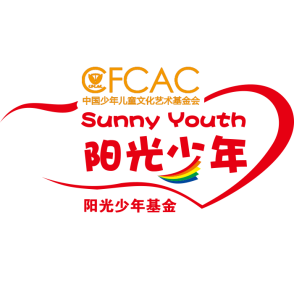 第二届“汇聚力量·点燃希望”阳光少年迎春公益文艺汇演暨2020年度公益盛典年度优秀公益协助单位评选报名表报名须知：1、报名时间：2019年12月1日12：00截止颁奖地点：北京表格内容请详细填写报名方式：1、寻找最美阳光少年征集海选地区领取报名表，认真阅读填写确认报名；2、微信报名：关注“阳光少年基金”官方微信公众号进行报名表下载。3、电话报名：010-65669046（阳光少年基金官方电话）报名表及资料投递邮箱：ygsnx2018@163.com日期：     年    月    日单位名称具体地址负责人姓名联系方式选择参与评选类别□年度优秀公益协助单位□年度优秀公益协助单位□年度优秀公益协助单位公益项目资料链接地址：或另附件：公益项目资料链接地址：或另附件：公益项目资料链接地址：或另附件：公益项目资料链接地址：或另附件：获得过哪些奖项或称号？获得过哪些奖项或称号？获得过哪些奖项或称号？获得过哪些奖项或称号？策划并实施过哪些大型的公益项目？策划并实施过哪些大型的公益项目？策划并实施过哪些大型的公益项目？策划并实施过哪些大型的公益项目？下一步对于公益事业的发展有哪些规划？下一步对于公益事业的发展有哪些规划？下一步对于公益事业的发展有哪些规划？下一步对于公益事业的发展有哪些规划？响应并参与过哪些官方发起的公益项目？响应并参与过哪些官方发起的公益项目？响应并参与过哪些官方发起的公益项目？响应并参与过哪些官方发起的公益项目？